THE TENNESSEE WALTZ  (Leonard Cohen Version)INTRO:  [G] / [D7] / [G] / [G]I was [G] dancing with my darlin' to the [G7] Tennessee [C] WaltzWhen an [G] old friend I happened to [D7] see [D7]I intro-[G]duced him to my darlin' and [G7] while they were [C] dancingMy [G] friend stole my [D7] sweetheart from [G] me [G]I re-[G]member the [B7] night and the [C] Tennessee [G] Waltz'Cause I know just how much I have [D7] lost [D7]Yes I [G] lost my little darlin' the [G7] night they were [C] playingThe [G] beautiful [D7] Tennessee [G] Waltz [G]I was [G] dancing with my darlin' to the [G7] Tennessee [C] Waltz When an [G] old friend I happened to [D7] see [D7]I intro-[G]duced him to my darlin' and [G7] while they were [C] dancing My [G] friend stole my [D7] sweetheart from [G] me [G]I re-[G]member the [B7] night and the [C] Tennessee [G] Waltz'Cause I know just how much I have [D7] lost [D7]Yes I [G] lost my little darlin' the [G7] night they were [C] playingThe [G] beautiful [D7] Tennessee [G] Waltz [G]She comes [G] dancing through the darkness to the [G7] Tennessee [C] WaltzAnd I [G] feel like I'm falling a-[D7]part [D7]And it's [G] stronger than drink, and it's [G7] deeper than [C] sorrowThis [G] darkness she's [D7] left in my [G] heart [G]I re-[G]member the [B7] night and the [C] Tennessee [G] Waltz'Cause I know just how much I have [D7] lost [D7]Yes I [G] lost my little darlin' the [G7] night they were [C] playingThe [G] beautiful [D7] Tennessee [G] Waltz [C]The [G] beautiful [D7] Tennessee [G] Waltz [G]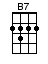 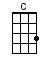 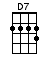 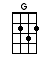 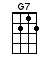 www.bytownukulele.ca